Grundschule „In der Langgewann“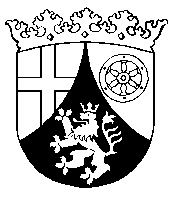 				Adolf-Kolping-Straße 30, 67071 Ludwigshafen, Telefon: 0621-504422310Schulbuchliste der 1. KlassenSchuljahr 2023/2024Bitte beachten: Bei Nutzung der entgeltlichen Schulbuchausleihe müssen die fettmarkierten Bücher nicht gekauft werden. Da die Arbeitshefte Verbrauchsmaterial sind, müssen diese weiterhin selbst angeschafft werden.Bei Nutzung der unentgeltlichen Schulbuchausleihe dient diese Schulbuchliste nur zur Information, da alle Bücher und Arbeitshefte gestellt werden. FachTitelVerlagISBN-NummerPreis €DeutschPiri 1 Fibel Klett978-3-12-300540-4 23,75DeutschPiri 1, Arbeitsheft PLUSKlett978-3-12-300559-6  18,95DeutschFlex und Flora 1 – Vorkurs Westermann978-3-425-14500-67,75DeutschRechtschreiben 1 SelbstlernheftJandorf978-3-939965-36-76,20DeutschSchreiben zu BildernJandorf978-3-939965-16-92,40DeutschMein Anoki- Übungsheft 1 – Lesen Heft AKlett978-3-12-162149-14,25DeutschMein Anoki- Übungsheft 1 – Lesen Heft BKlett978-3-12-162151-44,25DeutschMein Anoki- Übungsheft 1 – Lesen Heft CKlett978-3-12-162153-84,25DeutschSchreibschrift (LA) - Selbstlernheft Jandorf978-3-939965-12-16,20MathematikDenken und Rechnen 1Westermann978-3-14126321-320,95MathematikDenken und Rechnen 1 (Arbeitsheft)Westermann978-3-14126421-09,25MathematikWelt der Zahl 1 (Ziffernschreibkurs)Westermann978-3-14-106201-45,75MathematikDenken und Rechnen 1 (Traininingsheft)Westermann978-3-14-126721-16,95SachunterrichtMein Anoki - Übungsheft 1/2 BauernhoftiereKlett978-3-12-161058-74,25EnglischSally 1 Activity Book Oldenbourg978-3-637-01962-110,25EthikWege finden 1 - ArbeitsheftKlett978-3-12-007500-49,75Ev. Religion(es wird kein Buch verwendet)Rk. Religion(es wird kein Buch verwendet)Isl. ReligionMein Übungsheft ISLAM, Klasse 1Juma978-3-9823848-0-16,99